Ai genitori dell’alunno…_____________OGGETTO: Notifica del provvedimento disciplinare assunto dal Consiglio di classe se si tratta di  sanzione che comportano l’allontanamento temporaneo dello studente dalla comunità scolastica per un periodo non superiore a 15 gg;  Consiglio d’Istituto per sanzioni che prevedono l’allontanamento dello studente dalla comunità scolastica fino al termine dell’anno scolastico o l’esclusione dallo scrutinio finale o la non ammissione all’esame di Stato conclusivo del corso di studi), nei confronti dell’alunno/a___________________________________, in relazione ai fatti avvenuti il_______________IL DIRIGENTE SCOLASTICONOTIFICA(nel caso in cui lo studente abbia accettato di commutare la sanzione con le alternative previste dal Regolamento di disciplina)allo studente/ssa …è irrogata la sanzione disciplinare di … per giorni …;la sanzione è commutata in …da svolgere presso… per un periodo di giorni… che decorronodal giorno successivo al ricevimento della notifica ai sensi dell’art. ...del Regolamento di disciplina degli alunni di questo Istituto.L’attività avrà luogo nei termini e nei modi concordati con l’Associazione …In tale periodo i docenti provvederanno a … e lo studente/ssa dovrà (Nel caso in cui le attività alternative alla sanzione comportino comunque assenza dalle lezioni,  è bene esplicitare con quali modalità verrà mantenuto, durante tale periodo, un rapporto con lo studente e con i suoi genitori tale da preparare il rientro nella comunità scolastica) …Avverso al provvedimento è ammesso ricorso all’Organo di Garanzia Interno alla scuola entro 15 giorni dal ricevimento della notifica del medesimo. Il ricorso dovrà essere indirizzato al Dirigente scolastico. L’Organo di Garanzia Interno dovrà decidere entro 10 giorni dal ricevimento del ricorso. Contro la decisione dell’Organo di Garanzia Interno è ammesso ricorso all’Organo di Garanzia Regionale entro 15 giorni decorrenti dalla comunicazione della decisione dell’Organo di Garanzia Interno.È consentito agli interessati l’accesso ai documenti come previsto dalla Legge 241/1990 e successive modifiche.La presente notifica viene effettuata tramite lettera raccomandata A.R.(oppure lettera inviata ….)(oppure, nel caso in cui si proceda con l’irrogazione della sanzione disciplinare)allo studente/ssa …è irrogata la sanzione disciplinare di … per giorni … che decorrono dal giorno successivo al ricevimento della notifica ai sensi dell’art. ...del Regolamento di disciplina degli alunni di questo Istituto. In tale periodo i docenti provvederanno a … e lo studente/ssa dovrà (Nel caso della sanzione dell'allontanamento dello studente dall'istituto scolastico per un periodo non superiore a 15 giorni, è bene esplicitare con quali modalità verrà mantenuto, durante tale periodo, un rapporto con lo studente e con i suoi genitori tale da preparare il rientro nella comunità scolastica; nel caso in cui si preveda, invece, la sanzione dell’allontanamento per un periodo superiore a 15 giorni, in coordinamento con la famiglia, e, ove necessario, con i servizi sociali e l’autorità giudiziaria, occorre indicare le modalità con cui la scuola intende promuovere un percorso di recupero educativo che miri all’inclusione, alla responsabilizzazione e al reintegro, ove possibile, nella comunità scolastica) …Avverso al provvedimento è ammesso ricorso all’Organo di Garanzia Interno alla scuola entro 15 giorni dal ricevimento della notifica del medesimo. Il ricorso dovrà essere indirizzato al Dirigente scolastico. L’Organo di Garanzia Interno dovrà decidere entro 10 giorni dal ricevimento del ricorso. Contro la decisione dell’Organo di Garanzia Interno è ammesso ricorso all’Organo di Garanzia Regionale entro 15 giorni decorrenti dalla comunicazione della decisione dell’Organo di Garanzia Interno.È consentito agli interessati l’accesso ai documenti come previsto dalla Legge 241/1990 e successive modifiche.La presente notifica viene effettuata tramite lettera raccomandata A.R.                                                                    Il Dirigente Scolastico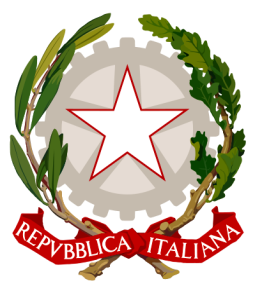 Istituto Comprensivo "Fracassetti - Capodarco"Via Visconti d’Oleggio, 83 / 63900 Fermotel: 0734/621273 - fax: 0734/601112CF: 90055090444sito web: www.iscfracassetticapodarco.edu.ite-mail: apic841002@istruzione.itIstituto a indirizzo musicale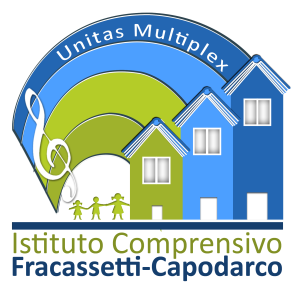 VISTOil  DPR N. 249/1998, Regolamento recante lo Statuto delle studentesse e degli studenti della scuola secondaria, modificato dal DPR N. 235/2007, e, in particolare, l’art. 4 comma 2 che recita «I provvedimenti disciplinari hanno finalità educativa e tendono al rafforzamento del senso di responsabilità ed al ripristino di rapporti corretti all'interno della comunità scolastica»;VISTOil Regolamento di disciplina degli alunni art.___________ comma ____________;VISTAla comunicazione prot.n°_________del_____________, inviata nel registro Elettronico  e specificata tramite comunicazione telefonica da parte del collaboratore del Dirigente Scolastico, Prof. …….. con cui, veniva dato avvio al procedimento e veniva contestato allo/a studente/ssa  di aver___________________ (Riportare la descrizione puntuale e circostanziata dell’evento contenuta nella lettera di contestazione di addebiti) ;VISTAla delibera assunta dal (Riportare l’organo che ha irrogato la sanzione: Consiglio di classe/Consiglio d’Istituto…) nella seduta del ___________con la quale è stato deciso di irrogare allo/a studente/ssa la sanzione del (riportare la sanzione) ___________, prevista dall’art._______________ del Regolamento di disciplina degli alunni di questo Istituto, per la durata di giorni ____________________PRESO ATTOche lo/a studente/ssa ha accettato/non ha accettato di commutare la sanzione con le alternative previste dal Regolamento;